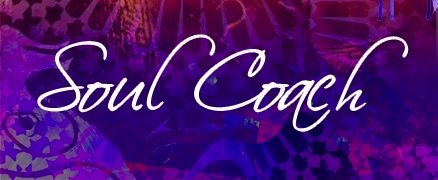 INTAKEFORMULIER Training Soul Coach bij De Gewijde ReisJaartraining NL en / of  Soul Coach training Module I of II in PortugalNaam:			Adres:			Postcode/Plaats:	Telefoonnummer:	Geboortedatum:Email:	Voor welke training schrijf je je in? 	Soul Coach Jaartraining NL 			 ja/nee		jaartal: Soul Coach module I Portugal (voertaal Engels)   ja/nee		datum training: Soul Coach Module II Portugal (voertaal Engels)	  ja/nee		datum training:			__________________________________________Ervaring bij de Gewijde Reis  weekenden/retraites:  ja/nee* (doorhalen wat niet van toepassing is)Zo ja, waaraan heb je deelgenomen?Wat is je ervaring mbt persoonlijke ontwikkeling, spiritualiteit, bewustwording , bewustzijnsverruiming, psychedelica (ayahuasca, peyote, cannabis ed), lichaamswerk, stemwerk, dans, yoga, ademwerk, sjamanisme, tantra?VERVOLG INTAKE FORMULIER SOUL COACH Wat is je intentie voor deelname aan de Soul Coach training?Gebruik je medicatie?:Ben je in behandeling (geweest) bij een arts/(psycho)therapeut?: Zo ja, wanneer, waarvoor?